Collège Jean Charcot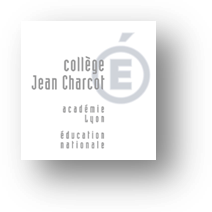 13 rue du Commandant Charcot : 04.72.38.81.81  Mail : ce.0691670r@ac-lyon.frSite Internet : http:// Charcot.etab.ac-lyon.frORAL DU DNB SESSION 2021Fiche méthodologique de l’élève de 3ème Pour chaque EPI ou Parcours ou projetsIntitulé du projet de classe : Planche de BD extraite du roman graphique Maus de Art Spiegelman – 3e4Problématique : expression de soi et témoignage historiqueObjectifs : découvrir un genre nouveau de la littérature autobiographique : le roman graphiqueDisciplines impliquées: LettresInclusion usage outils numériques : OUI Descriptif succinctAnalyse artistique et littéraire d’une planche du roman graphique Maus de Art Spiegelman : Etudier les choix de l’auteur, graphiques et textuels.Distinguer les différents niveaux temporels et les procédés utilisés.Comprendre les enjeux de l’œuvre.Compétences travaillées Interpréter des œuvres littérairesRéalisation concrète / production finale :Bilan personnel : quelle a été ma démarche pendant le projet ? Quelles nouvelles connaissances etcompétences est-ce que je pense maintenant maîtriser ?